Frie Skolers Lærerforening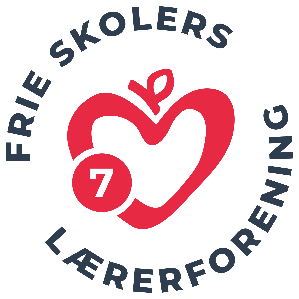 Kandidatur til kredsbestyrelsesvalg Kredsgeneralforsamling d. 4.3. 2020 Kreds 7Jeg til at modtage valg til:(sæt x):	Kredsbestyrelsesmedlem                Suppleant til Kredsbestyrelsen	Kredsrevisor	Kredsrevisor suppleantNavn:	_________________________________________Adresse: 	_________________________________________Postnr./by:_________________________________________Tlf./ e-mailadresse:	_________________________________________Skole:	__________________________________________________________________________UnderskriftKandidatur skal være kredsformanden i hænde senest 3 uger før (den 11. februar 2020) afholdelsen af generalforsamlingenmri@fsl.dk